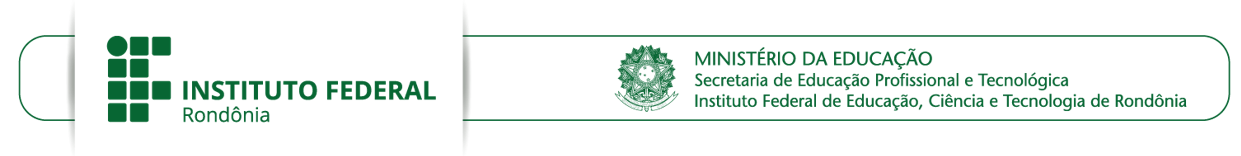 ANEXO 4b — TUTORIAL PARA ESCRITA DE RELATÓRIO FINAL (RELATÓRIO TÉCNICO  OU RELATO DE EXPERIÊNCIA)Edital de Seleção de Projetos de Extensão 	O Relatório Final poderá ser desenvolvido também na forma de relatório técnico ou relato de experiência, seguindo as mesmas normas de formatação dispostas no anexo 4a, quanto a numeração, letra, espaçamento e demais aspectos de apresentação. Em geral, seguir a NBR 10.719 (ABNT, 2011), que prevê capa, folha de rosto, resumo, sumário e os elementos a seguir, comuns no relatório parcial também.INTRODUÇÃO 	Apresentar o tema da atividade, a problematização do projeto, as justificativas e os objetivos de seu desenvolvimento.METODOLOGIA EMPREGADA 	Identificar o local de aplicação, o público-alvo e os procedimentos utilizados, dentre outras informações que orientaram o desenvolvimento do projeto.RESULTADOS (Pode-se substituir este título por outros que traduzam os resultados.)  	Descrever e discutir os resultados alcançados, com apoio de algum referencial teórico, se necessário. Apresentar todas ou as principais ações executadas, destacando os impactos do projeto (as mudanças nos processos de formação, o alcance de metas, as transformações no meio interno e/ou externo).CONSIDERAÇÕES FINAIS 	Informar o modo como os objetivos foram alcançados, ou se não o foram. Discutir os aspectos das atividades, o envolvimento de pessoal, as dificuldades, as oportunidades de implementação, dentre outras condições do processo. Apresentar qual a relação que se estabeleceu entre ensino, pesquisa e extensão e qual o benefício em favor da aprendizagem, dentre outros.REFERÊNCIAS 	Elencar as referências conforme a NBR 6.023 (ABNT, 2002), com alinhamento à esquerda, espaço simples entre linhas e duplo entre referências, por ordem alfabética e, no caso de um mesmo autor, por ano de publicação. Exemplos:ASSOCIAÇÃO BRASILEIRA DE NORMAS TÉCNICAS. NBR 6.023: informação e documentação, referências, elaboração. Rio de Janeiro: ABNT, 2002.ATLAS DO DESENVOLVIMENTO HUMANO DO BRASIL. Taxas de frequência ao ensino superior: ano de 2013. Disponível em: <http://www.atlasbrasil.org.br/2013/pt/consulta/>. Acesso em: 27 jan. 2015.BRASIL.  Ministério do Meio Ambiente. Plano Amazônia Sustentável: diretrizes para o desenvolvimento sustentável da Amazônia Brasileira. Brasília: MMA, 2008.APÊNDICE(S), SE HOUVERANEXO(S), SE HOUVER